 КЗО «Дніпропетровський навчально-реабілітаційний центр №1» ДОР»Конспект відкритого заняття  на тему: «Зимовий ліс»                                                                 Підготувала вчитель – дефектолог:                                                                                 Мартиненко Тетяна Юріївна Дніпро 2019Тема: Зимовий лісМета:закріпити математичні здібності; збагатити і закріпити знання про навколишній світ; розвивати: навички мовлення, мислення, увагу, пам’ять, моторику дрібну та велику; виховувати дбайливе ставлення до тваринного і рослинного світу.Обладнання: демонстраційний матеріал: ялинки; сюжетний малюнок лісу із тваринами; іграшки: білка, заєць, лисиця, ведмідь, їжак; роздатковий матеріал: муляжі продуктів харчування; маски зайців; матеріали для гри «Ялинка»; матеріали для гри «Знайди зайве».Хід заняттяІ. Організаційний моментДоброго дня, діти! Сьогодні ми потрапили у незвичайне місце – у чарівний ліс. А щоб у ньому не заблукати нас, весь час, буде супроводжувати білочка. Давайте з нею привітаємося (Доброго дня). Білочка запрошує нас прогулятися лісом, який повний лісових жителів, несподіванок і сурпризів.                      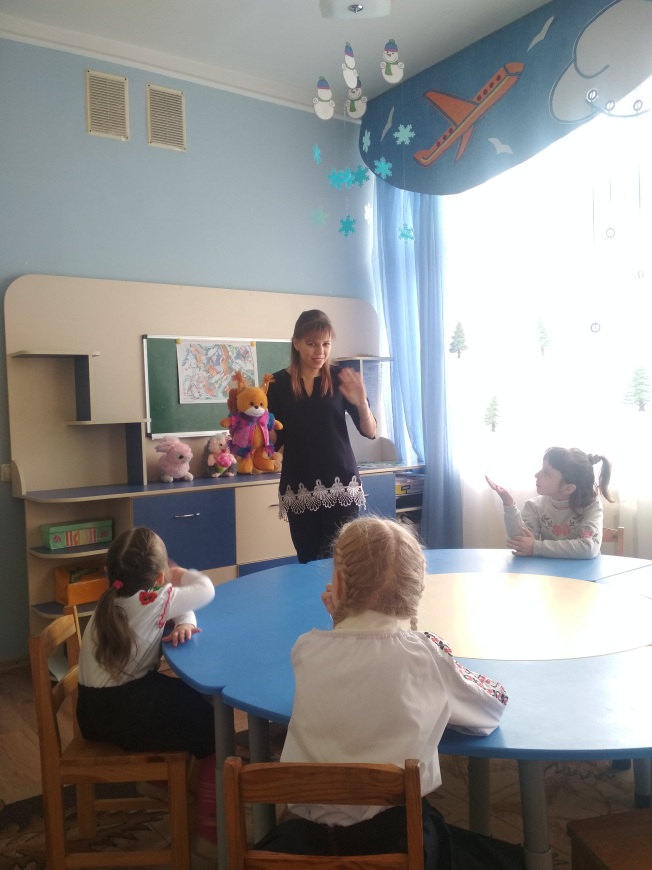 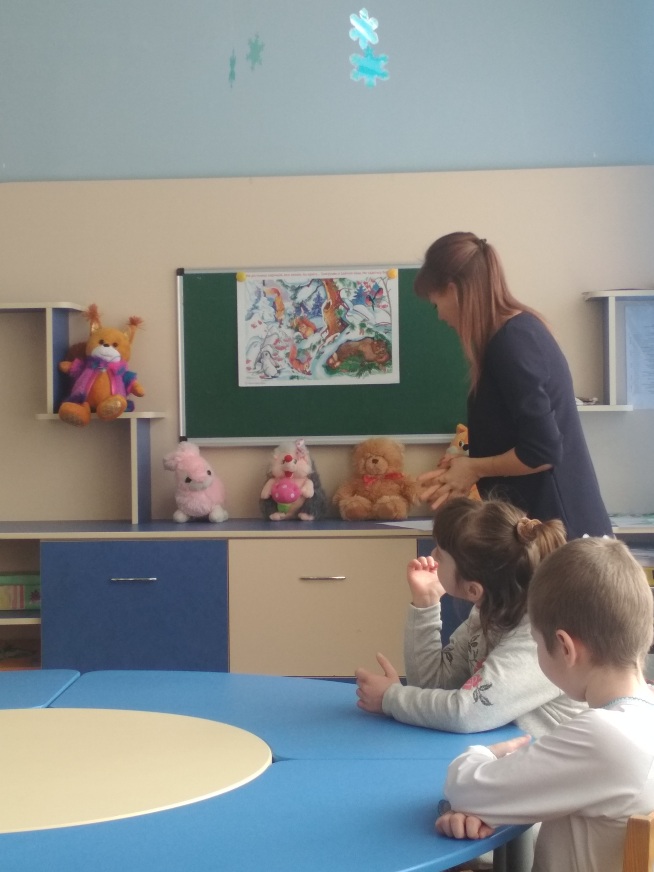 II. Викладення нового матеріалуДіти, щоб ви не злякалися лісових звірів, білочка пропонує вам з ними познайомитися, потоваришувати та нагодувати. Дидактична гра «Хто чим харчується»У чарівному мішечку знаходяться продукти харчування, якими живляться дикі тварини. Давайте ми їх дістанемо, по черзі, та нагодуємо звірят.   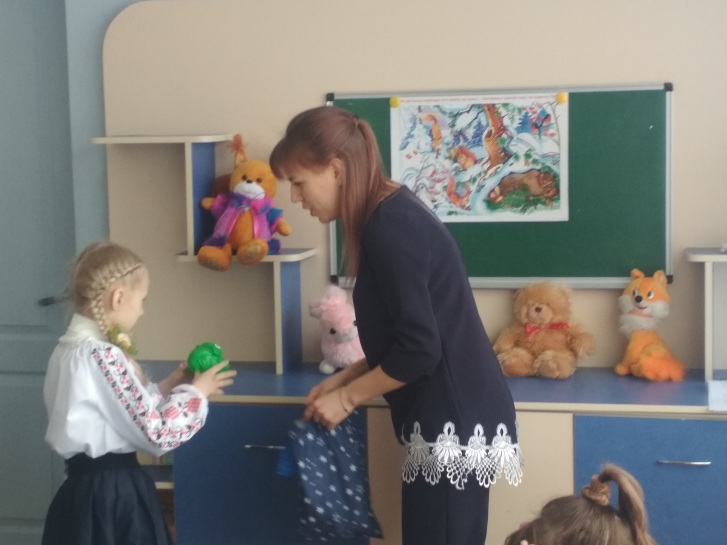 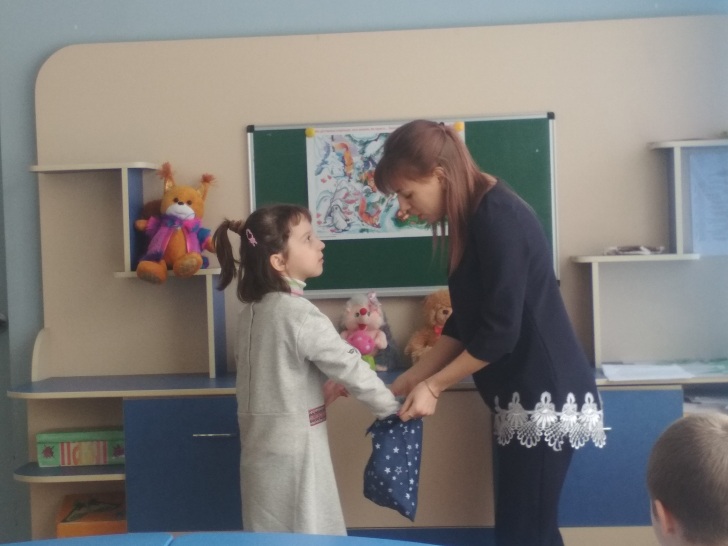 Молодці, ви справилися із завданням, і звірята  раді нас бачити у своємо лісі. Давайте далі подорожувати. Дітки, озерніться, які дерева ростуть навколо нас (Ялинки).Послухайте віршика про них:Вірш «Ялиночка»Чи то зима, чи літоЯлиночка завжди гуляєВ шубі з голочок зеленихІ людям око всім чаруєА зараз білочка запрошує всіх перетворитися на більчат і пройти, з нею, до галявини і потанцювати.Фізкультхвилинка «Білочка»Білка спритна, чарівна, з хвостиком пухнастимУ погодний день вона, все збирає яства.Шишки, грибочки, донькам і синочкамЖолуді та ягідки діточкам удаленьким.Тільки сонечко зійшло білка вже стрибає І для діточок в дупло шишки знов збирає.Шишки, грибочки, донькам і синочкамЖолуді та ягідки діточкам удаленьким.Доки ми танцювали ліс нам приготував завдання.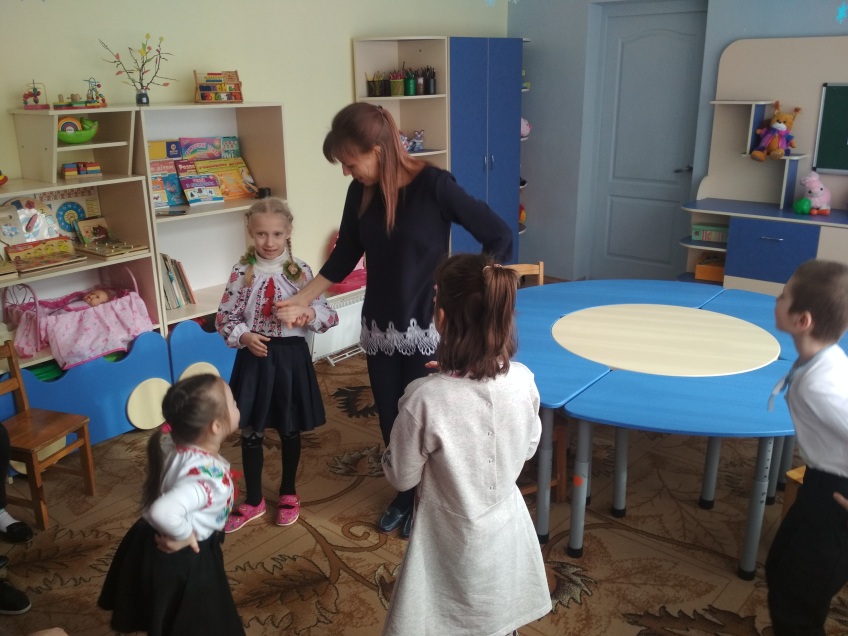 Гра – завдання «Ялинка»Діти отримують набори трикутників, з наліпками, вирізаних із зеленого паперу, різної величини (по три трикутники) та шаблон – основу. Вчитель пояснює та показує, як зробити з трикутників ялиночку, розмістивши їх один під одним, гострячком угору: зверху — маленький, посередині :— трикутник середнього розміру, а внизу — великий. Діти прикріплюють ялиночки. Потім називають, з яких фігур складається ялиночка та рахують кількість трикутників і називають її (показують).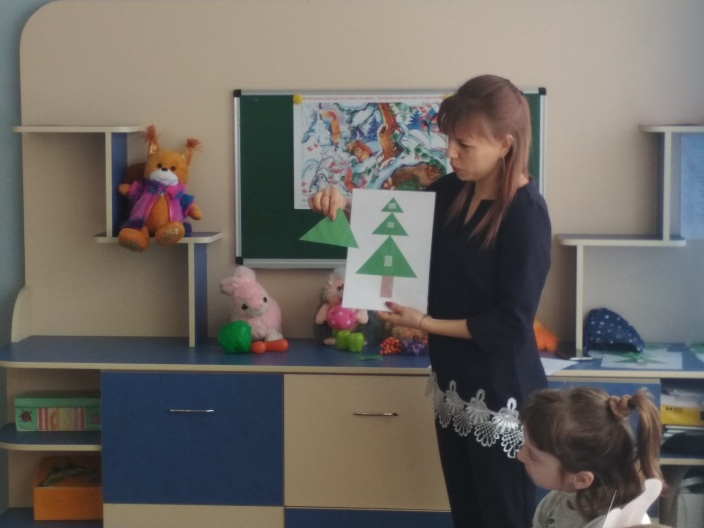 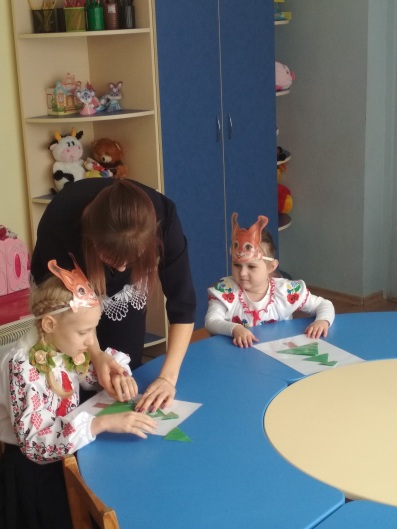 Молодці, всі гарно виконали завдання. Час далі подорожувати. А для цього потрібно виконати ще завдання. Математична дидактична гра «Знайди зайве» Педагог пропонує дітям кружки – шаблони та прищіпки. Діти повинні назвати цифру, яку вони бачать на кружках. Потім порахувати кількість об’єктів тваринного світу в кожній комірці, співвіднести із вказаним числом та прищіпити прищіпкою ту комірку, де кількість об’єктів не відповідає заданому числу. (З допомогою вчителя)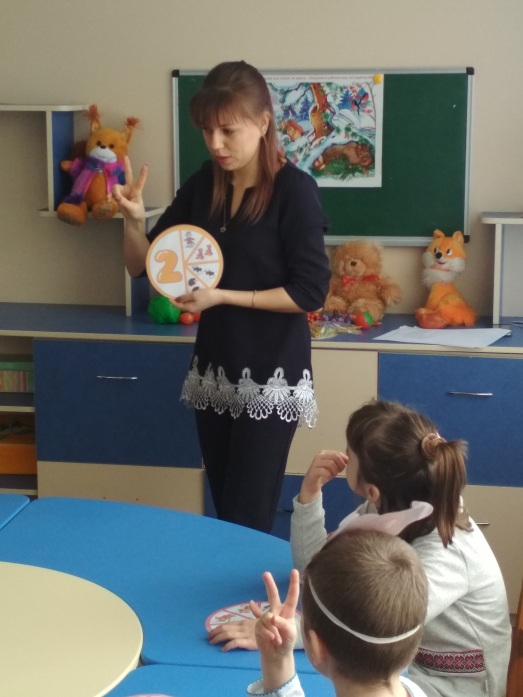 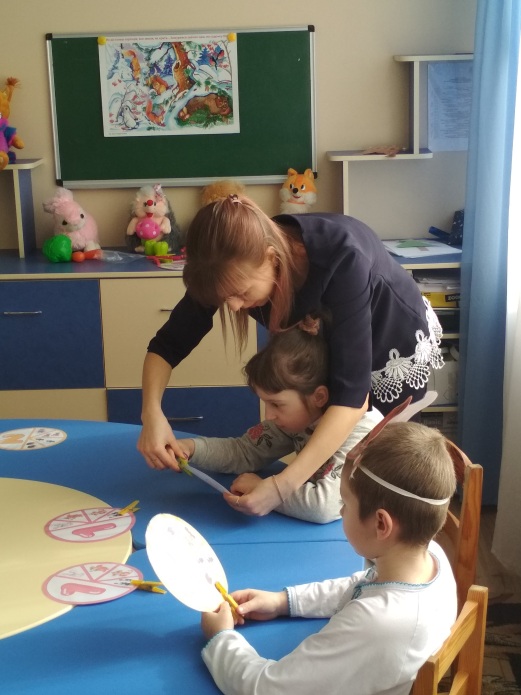 III. Підсумки заняттяНаша подорож підійшла до кінця. А за те, що ви такі кмітливі лісові звірі передали білочкою вам гостинці.Дітки, вам сподобалася подорож? 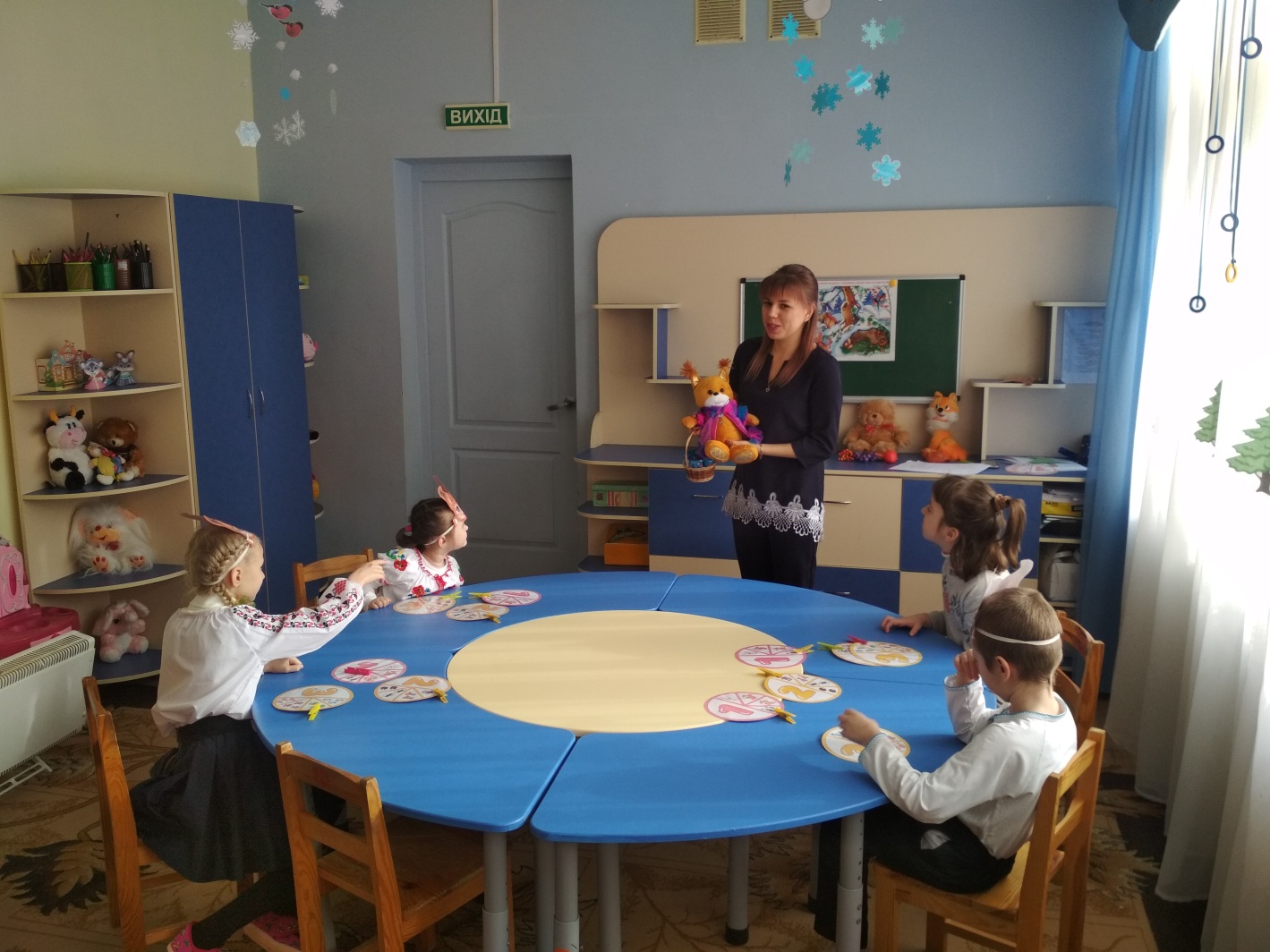 